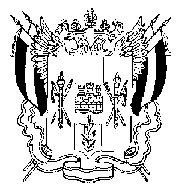 ПРАВИТЕЛЬСТВО РОСТОВСКОЙ ОБЛАСТИКОМИТЕТ ПО МОЛОДЕЖНОЙ ПОЛИТИКЕ РОСТОВСКОЙ ОБЛАСТИГосударственное автономное учреждение Ростовской области«Агентство развития молодежных инициатив»УТВЕРЖДАЮИ.о. директора ГАУ РО «АРМИ» ________________ С.К. Кундрюков«___»_____________ 2021 г.ПОЛОЖЕНИЕоб организации и проведении Всероссийского фестиваля 
архитектуры, дизайна и высоких технологий 
«Артнобель»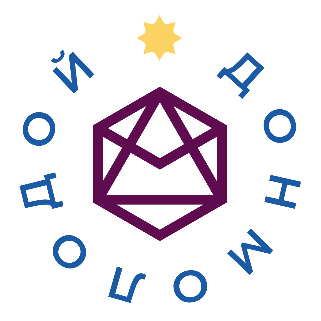 Приложение к приказу ГАУ РО «АРМИ»от «__» _________ 2021 №____ ПОЛОЖЕНИЕоб организации и проведении Всероссийского фестиваля архитектуры, 
дизайна и высоких технологий «Артнобель»Общие положения: цели, задачи1.1. Реализация Всероссийского фестиваля архитектуры, дизайна и высоких технологий «Артнобель» (далее – Мероприятия) проводится государственным автономным учреждением Ростовской области «Агентство развития молодежных инициатив» (далее – ГАУ РО «АРМИ») и комитетом по молодежной политике Ростовской области в соответствии с государственной программой Ростовской области «Молодежная политика и социальная активность», утвержденной постановлением Правительства Ростовской области от 19.10.2020 № 100. 1.2. Цель: развитие межрегионального и международного сотрудничества в сфере креативных индустрий; поддержка молодёжных творческих и культурных инициатив.1.3. Задачи: –  формирование единого творческого пространства на территории Российской Федерации, как единого социально-культурного пространства, обеспечивающего продвижение творческих инициатив;–  развитие и популяризация творчества среди молодежи субъектов Российской Федерации;– создание условий для выявления и продвижения инициативных талантливых молодых людей, реализации творческого потенциала и популяризации достижений талантливой молодежи;–  организация содержательного досуга молодежи;–  развитие внутреннего и въездного туризма Ростовской области.2. Место и сроки реализации2.1. Мероприятие проводится с 20 по 24 апреля 2021 года.2.2. Место проведения – Ростовская область, г. Ростов-на-Дону.3. Участники мероприятия3.1. В Мероприятии могут принимать участие следующие категории лиц:3.1.1 Участники делового и профессионального потока форума, общественного потока фестиваля – граждане, проживающие на территории Российской Федерации, общественные организации и инициативные группы, осуществляющие деятельность на территории Российской Федерации. Общее количество – 630 человек;3.1.2. Участники профессионального потока фестиваля - граждане, проживающие на территории Российской Федерации в возрасте от 16 до 35 лет (включительно), прошедшие конкурсный отбор. Общее количество – 270 человек;3.1.3. Дирекция, члены организационных структур, эксперты, преподаватели – граждане, проживающие на территории Российской Федерации, в возрасте от 18 лет. Общее количество – 100 человек;3.1.4. Общее количество участников – 1000 человек.4. Порядок отбора участников4.1. Участники делового и профессионального потока форума, общественного потока фестиваля проходят регистрацию на сайте Мероприятия (http://www.artnobel.ru/fest#). Участники после прохождения регистрации получают доступ к выбранным потокам.4.2. Участники профессионального потока фестиваля проходят регистрацию на сайте АИС «Молодежь России» (https://myrosmol.ru/event/59094). Участникам необходимо выполнить творческое задание согласно Приложению №1 и прикрепить его к заполненной анкете на сайте АИС «Молодежь России»:4.2.1. Анкета и приложенные материалы будут рассмотрены организаторами Мероприятия и экспертами. Во время отбора всем претендентам в целях проведения собеседования позвонят на указанные сотовые телефоны. По итогам отбора на указанную электронную почту будет направлено уведомление о прохождении/не прохождении отбора;4.2.2. При определении состава участников Мероприятия учитывается: полнота представленной информации в анкете, соблюдение требований к творческому заданию согласно Приложению №1.4.3. По решению директора государственного автономного учреждения Ростовской области «Агентство развития молодежных инициатив», участниками Мероприятия могут быть молодые люди, не заполнившие анкету на сайте https://myrosmol.ru/event/59094, но предоставившие в адрес организаторов Мероприятия заполненную анкету по Приложению №2.5. Организаторы5.1. В рамках подготовки и проведения Мероприятия государственное автономное учреждение Ростовской области «Агентство развития молодежных инициатив» (далее – ГАУ РО «АРМИ»):осуществляет сбор заявок на участие в Мероприятии и взаимодействует 
с зарегистрированными участниками;– готовит материалы, необходимые для организации и проведения Мероприятия, осуществляет подготовку и направление материалов в целях организации и проведения Мероприятия;− решает общие вопросы организации и проведения Мероприятия;– осуществляет материально-техническое обеспечение проведения Мероприятия, в том числе закупку товаров, работ и услуг, согласно направлениям перечня расходов товаров и услуг, утверждённого приказом комитета по молодежной политике Ростовской области № 16 от 11.02.2021 года;– организует иную подготовку для проведения Мероприятия;организатор вправе вносить изменения в наименования потоков,                                      их направлений, целевую аудиторию, ожидаемые результаты, обязательные требования к участникам и количество участников на каждой смене.5.2. Состав организационных структур, утверждается директором ГАУ РО «АРМИ». В организационные структуры Мероприятия могут входить сотрудники комитета по молодёжной политике Ростовской области, ГАУ РО «АРМИ», молодежь Ростовской области в возрасте от 18 лет и др.6. Порядок организации и проведение 6.1. Всероссийский фестиваль архитектуры, дизайна и высоких технологий «Артнобель» включает в себя два формата: форум и фестиваль. Каждый формат имеет по два потока.6.2. В рамках реализации форума пройдут: – Профессиональный поток (включает в себя секции, которые пройдут в форматах тематических треков, лекций, мастер-классов, открытого диалога, обмена опытом между специалистами в формате нетворкинга. Весь поток нацелен развитие креативных индустрий); – Деловой поток (включает в себя открытое пространство для диалога и сотрудничества между властью, творческим сообществом, российскими и международными экспертами в области дизайна и архитектуры).6.3. В рамках реализации фестиваля пройдут два потока: – Общественный поток (включает в себя культурную и образовательную программу для зрителей фестиваля, в том числе: дискуссии, лекции, мастер-классы, выставки, экскурсии и другие культурно-просветительские/образовательные события для жителей и гостей Ростова-на-Дону и Ростовской области);– Профессиональный поток (включает в себя образовательную платформу, в рамках которой пройдут: лекционая, проектная, культурно-просветительская программа).6.4. В профессиональном потоке фестиваля пройдет арт-хакатон (проектная деятельность, направленная на решение кейсов от партнеров фестиваля) в котором примут участие 270 активных и творческих ребят от 16 до 35 лет (включительно), по девяти  направлениям:- Городские реновации (для активных и творческих молодых людей, студентов направлений «Архитектура», «Градостроительство», «Урбанистика», «Средовой дизайн», «Городское планирование», «Менеджмент», социологов, маркетологов, историков, и тех, кто интересуется вопросами городского планирования, благоустройства и развития территорий);- Интерьерный дизайн (В рамках направления, молодые и творческие  ребята, профильных специальностей, научатся грамотно работать с внутренним пространством, узнают какие программы помогут в разработке и дальнейшей реализации проектов);- Арт-объекты (направлено на разработку, создание и реализацию 
арт-объектов, малых архитектурных форм, инсталляций. Формирование навыков командной работы, на создание условий для взаимодействия между дизайнерами, скульпторами, художниками и представителями технических специальностей);- Графический дизайн (направлено на формирование у молодых 
и творческих ребят, интересующихся графическим дизайном, художественной графикой, каллиграфией, навыков использования ресурсов, программ 
и инструментов, необходимых для продуктивной работы);- Веб-дизайн (соберет вместе участников, интересующихся веб-разработкой, программистов, разработчиков, дизайнеров, которые узнают как синхронно работать в одной команде, как сделать разрабатываемый продукт более удобным, понятным и привлекательным для пользователей);- Стрит-Арт (направление для художников, представителей уличной 
арт-культуры, где участники познакомятся с работами местных художников 
и узнают, как можно преобразовать и переосмыслить городское пространство 
с помощью стрит-арта);- Неклассическая реставрация (направление для профессионалов в сфере архитектурной и художественной реставрации, которые хотят попробовать что-то необычное, расширить рамки дозволенного и узнать много нового в восстановлении исторического наследия);- Мода+дизайн (ориентировано на людей разной подготовки, в сфере дизайна, театра, конструирования легкой промышленности и других творческих людей, которые связаны или хотят быть связаны с модой и дизайном);- Медиа-продюсирование (для  представителей сферы «Медиапроизводство», «Медиатехнологии», «Связи с общественностью», «Режиссура 
и кинопроизводство»).7. Расходы на реализацию Мероприятия 7.1. Финансирование расходов на организацию и проведение Мероприятия осуществляется за счет средств областного бюджета Ростовской области 
в соответствии с государственной программой Ростовской области «Молодежная политика и социальная активность», утвержденной постановлением Правительства Ростовской области от 19.10.2020 № 100.7.2. Организация трансфера, питания и проживания участников форума                             и общественного потока фестиваля осуществляется за счет направляющей стороны или участниками.7.3. Организация трансфера и питания участников профессионального потока фестиваля осуществляется за счет направляющей стороны или участниками фестиваля;7.4. Организация проживания участников профессионального потока фестиваля осуществляется за счет принимающей стороны.7.5. Организации, имеющие подтвержденный статус «Официального партнера», вправе, по своему усмотрению, оказывать организационную, инфраструктурную, финансовую и иные виды поддержки.8. Меры безопасности и ответственность участников8.1. Во время реализации и участия в мероприятиях участники обязаны соблюдать меры безопасности.	8.2. Во время проведения мероприятий участникам запрещается: использование и хранение пиротехнических изделий; употребление алкогольных 
и спиртных напитков; хранение, употребление и распространение наркотических 
и токсических препаратов и веществ; хранение, ношение и использование оружия, колющих и режущих предметов.	8.3. В случае чрезвычайных происшествий участники обязаны сообщить 
о случившемся организаторам.	8.4. Материальный ущерб, нанесенный имуществу организаторов или партнеров в рамках мероприятий, возмещается виновными участниками самостоятельно.8.5. Участники, нарушившие настоящие правила, могут быть исключены 
из числа участников мероприятия. Персональные данные исключенных участников вносятся в базу данных нарушителей Проекта, информация о нарушителях направляется в командирующие организации по месту жительства; 	8.6. Организаторы не несут ответственность за утерянные личные вещи участников.8.7. Участники и зрители Мероприятия должны соблюдать меры 
по нераспространению коронавирусной инфекции (COVID-19):– соблюдать дистанцию до других граждан не менее 1,5 метра;– использовать средства индивидуальной защиты (лицевые маски либо респираторы, обрабатывать руки кожными антисептиками).9. Показатели реализации 9.1. В рамках Всероссийского фестиваля архитектуры, дизайна и высоких технологий «Артнобель» должен быть реализован следующий показатель государственной программы Ростовской области «Молодежная политика и социальная активность»:9.1.1. Доля молодежи, задействованной в мероприятиях по вовлечению в творческую деятельность.10. Заключительные положения10.1. Информация о Мероприятии, размещается на официальном(-ых) сайте(-ах) Организатора(-ов).10.2. Контакты государственного автономного учреждения Ростовской области «Агентство развития молодежных инициатив», телефон: +7 (863) 307-78-46; 
e-mail: armi.i@donmolodoy.ru.10.3. В случае внесения изменений в настоящее Положение Организатор обязан уведомить участников, гостей, экспертов путем размещения информации 
на официальном(-ых) сайте(-ах) Организатора(-ов).Приложение № 1Творческие заданияПриложение № 2Анкета участника Всероссийского фестиваля архитектуры, дизайна и высоких технологий «Артнобель»«____»__________2021 г.                               ________________                                                                            ( Подпись)Приложение № 3Организация и проведение Всероссийского фестиваля 
архитектуры, дизайна и высоких технологий 
«Артнобель»Рекомендуемое Начальник отдела координации 
и инфраструктуры	В.В. Гостева№Наименование трекаНаименование творческого заданияКраткое описаниеИсполнение 1Городские реновацииТерриториальная идентичность общественных пространствНеобходимо: - Проанализировать городскую/сельскую территорию вашего субъекта;                   - Выявить наиболее проблемную территорию, нуждающуюся в благоустройстве;- Сформировать концептуальный проект общественного пространства данной территории.1 вариант: Альбом формата А3, pdf; 2 вариант: Планшет формата 1000х700мм,  pdf.Рекомендуемое содержание проекта: 1. Титульный лист (для альбома; для планшета-указание автора и названия проекта);                       2. Содержание; 3.  Анализ места, проблемы; фотофиксация и описания места; 4. Историческая справка; 5. Концепция и эскизы (можно ручные или коллажные);
 5.1-подбор референсов;6. Чертеж объекта:6.1. Ген. план с указанием размеров и уличного оборудования;6.2. Развертка;6.3. Схема функционального зонирования;7. Визуализация / фотореалистичный коллаж.2Медиа продюсирование Территориальная идентичность в медиа пространствеНеобходимо: - Проанализировать городскую/сельскую территорию вашего субъекта;- Выявить объекты и пространства, наиболее ярко отражающие идентичность, культурные и исторические особенности данной местности;- Составить сценарий видеоролика «Взгляд туриста»;- Снять и / или смонтировать видео, максимально раскрывающее идентичность вашего субъекта туристу;Хронометраж: от 1 до 1,5 минут. (оборудование и программа монтажа может быть любая);Формат: mp4;Рекомендуемое содержание проекта: - Ваше появление в кадре,  навык журналистского искусства, владения техникой и программами монтажа. 3 Интерьерный дизайнИдентичность внутреннего пространстваНеобходимо: - Проанализировать культурные общественные пространства вашего субъекта;- Выявить наиболее проблемное и нуждающееся в реновации учреждение культуры;- Сформировать концептуальный проект интерьера общественного пространства данного объекта. (пример: Музей, библиотека, театр, творческий центр и т.д.).1 вариант: Альбом формата А3, pdf;  2 вариант: Планшет формата 1000х700мм,  pdf.Рекомендуемое содержание проекта: 1.Титульный лист (для альбома; для планшета-указание автора и названия проекта);2.Содержание;3.Анализ места, проблемы; фотофиксация и описания места;4.Историческая справка объекта;5.Концепция и эскизы (можно ручные или коллажные); 5.1. Подбор референсов;6. Чертеж объекта: 6.1-план этажа; 6.2-развертка стен; 6.3-схема функционального зонирования; 7. Визуализация / фотореалистичный коллаж. 4Арт-объекты Территориальная, традиционная и культурная идентичность элементах городской средыНеобходимо: - Проанализировать общественные пространства вашего субъекта; - Разработать предложения «пространственного объекта» в рамках любого городского ландшафта городской, сельской, парковой среды.*ОБЯЗАТЕЛЬНО С ПРИВЯЗКОЙ К существующему контексту и учитывая идентичность и тематическую индивидуальность территории.Требование к оформлению: Альбом формата А3, pdf; Рекомендуемое содержание проекта: 1. Титульный лист;2. Анализ места, проблемы;3. Фотофиксация и описания места;4. Историческая справка/аннотация объекта;5. Концепция и эскизы (можно ручные или коллажные); 5.1. Подбор референсов;6. Чертеж объекта;6.1. План;6.2. Вид сбоку;6.3. Схема крепления, монтажа; 7. Визуализация/фотореалистичный коллаж, с указанием материалов. 5Графический дизайн Дизайн код города/территорииНеобходимо: - Проанализировать исторический, географический, культурный аспект вашего субъекта, города, села, локальной территории;- Разработать предложения фирменного стиля для выбранного вами объекта: регион, город, село, локальная городская или сельская территория общего пользования (например, парк или сквер).1 вариант: Альбом формата А3, pdf;  2 вариант: Планшет формата 1000х700мм,  pdf.Рекомендуемое содержание проекта: 1. Титульный лист (для альбома; для планшета-указание автора и названия проекта);2. Анализ выбранного объекта, с аннотацией, исторической, географической справкой и т.п.;3. Логотип, варианты использования;4. Фирменный знак, варианты использования;5. Уличная реклама: -лайтбоксы (световые короба);-плакаты и афиши на тумбах;-растяжки над проезжей частью;-реклама на транспорте;-рекламные щиты (билборды);6. Элементы брендированной одежды; 7. Брендированная документация; 8. Сувенирная продукция (в т.ч. почтовые марки, открытки).                              6 Стрит-артВизуальная идентичность в городской средеНеобходимо: - Проанализировать исторический, географический, культурный аспект Ростова-на-Дону; - Разработать эскиз, отражающий идентичность донского региона, его культурных и историко-географических особенностей;*Допустимо включать тематику форума-фестиваля, а также креативных индустрий в эскиз 1 вариант: реалистичный фотоколлаж, формат: А4,pdf; пояснительная записка, формат: doc.2 вариант: ручная или компьютерная графика,  формат: А4,pdf; пояснительная записка, формат: doc.Рекомендуемое содержание проекта: - Эскиз от 1-3 варианта (может быть серия);- Фотоколлаж эскиза в конкретной локации (можно выбрать поверхность для нанесения эскиза с помощью Яндекс.Карты);- Пояснительная записка, с раскрытием выбранной тематики и данной локации, при наличии.7Веб-дизайнТерриториальная идентичность в цифреНеобходимо: - Проанализировать свой субъект, город, село, на предмет региональной идентичности;- Разработать с помощью программы Photoshop или Figma первый экран сайта про свой населенный пункт, город, субъект, показав одно или несколько основных преимуществ / знаковых мест / достопримечательностей.Требование к оформлению: файл в формате .psd или  .fig;*Наличие прототипа и полноценного макета главной страницы будет плюсом.8Неклассическая реставрацияТерриториальная и культурная идентичность в архитектуреНеобходимо: - Проанализировать исторический, географический, культурный аспект Вашего субъекта; 1. Создать фотоколлаж памятников архитектуры:
а) нуждающихся в реставрации;
 б) отреставрированных;   2. Составить описание реставрационных проблем вашего субъекта;3. Предложить возможные использования старинных артефактов, в современной жизни после их реставрации, изобразить графически (Кирпич, изразец, оконная ручка, щеколда и т.п.). *Можно использовать несколько, в зависимости от задумки. Рекомендуемое содержание проекта: 1.Реалистичный фотоколлаж, формат: А4,pdf; 2.Пояснительная записка/описание, формат: doc; 3. Эскиз/фотоколлаж, формат: А4,pdf.9Мода+ДизайнТерриториальная и традиционная идентичность в моде Необходимо: - Проанализировать исторический, географический, культурный аспект Вашего субъекта; - Разработать концепцию современной линейки регионального бренда одежды, отражающий идентичность вашего региона, его культурных и историко-географических особенностей.1 вариант: Альбом формата А3, pdf;  2 вариант: Планшет формата 1000х700мм,  pdf.Рекомендуемое содержание проекта: 1.Титульный лист (для альбома; для планшета-указание автора и названия проекта);2. Краткая аннотация субъекта, с культурно-исторической и географической справкой;  3. Референсы;4. Эскиз модельной линейки, отражающий концепцию автора.*Эскиз может быть выполнен как в ручной графике, так и с помощью графического редактора.    1ФИО2Округ проживания3Регион проживания4Муниципальное образование5В каких программах и графических редакторах вы работаете6Ваши достижения7Ваши компетенции